TeacherRachel StaffordClass8th United States HistoryDate: Mon., September 21Date:Tues., September 22Date:Wed. September 23Date:Thurs, September 24Date:Fri., September 25StandardTN Core Standards 8.22 Analyze the social, political and economic causes of the American Revolution and the major battles, leaders and events.
TN Core Standards 8.22 Analyze the social, political and economic causes of the American Revolution and the major battles, leaders and events.
TN Core Standards 8.22 Analyze the social, political and economic causes of the American Revolution and the major battles, leaders and events.
. TN Core Standards 8.22 Analyze the social, political and economic causes of the American Revolution and the major battles, leaders and events.
TN Core Standards 8.22 Analyze the social, political and economic causes of the American Revolution and the major battles, leaders and events.
ObjectiveI can….. Development of a New Nation 1720-1787I can understand the major events preceding the founding of the nation and relate their significance to the development of American Republic.Development of a New Nation 1720-1787I can understand the major events preceding the founding of the nation and relate their significance to the development of American Republic.Development of a New Nation 1720-1787I can understand the major events preceding the founding of the nation and relate their significance to the development of American Republic.Development of a New Nation 1720-1787I can understand the major events preceding the founding of the nation and relate their significance to the development of American Republic.Development of a New Nation 1720-1787I can understand the major events preceding the founding of the nation and relate their significance to the development of American Republic.Connections to Prior KnowledgeTurn in HW (DBQ)Class Discussion of difficult questions from CH. 3 Test.Bell WorkWhat are taxes?  How do taxes influence your life? Your family?How are people’s reaction to taxes today similar to what colonists felt?Bell WorkWhat advantages did the British hope to gain by limiting westward settlements in 1763Bell WorkWhy did Boston colonists think the British soldiers had gone too far?Guiding QuestionsWhat led to the Revolutionary War? What were the outcomes of the war? What colonists helped lead the formation of a new government? What led to the Revolutionary War? What were the outcomes of the war? What colonists helped lead the formation of a new government? What led to the Revolutionary War? What were the outcomes of the war? What colonists helped lead the formation of a new government? What led to the Revolutionary War? What were the outcomes of the war? What colonists helped lead the formation of a new government? What led to the Revolutionary War? What were the outcomes of the war? What colonists helped lead the formation of a new government? Instructional StrategiesI do…Introduce annotation of text HW.Power Point:  Journal Notes (Trade Laws, Sugar Act, Stamp Act, Townsend Act)Homework DiscussionPages 61-64Annotating TextPowerPoint DiscussionTension in the streetsThe Boston MassacrePropagandaPowerPoint DiscussionCrisis in BostonA Tea PartyThe Intolerable ActsDifferentiated TasksWe do …Activity:  Annotating Texts:  Having a Conversation with the WorkAnalyze 5 sentence paragraphWhat do these acts have in common?How was the Stamp Act different from the Sugar Act and the Townsend Act?Why might Britain have believed the colonists would accept the Townsend Act? ***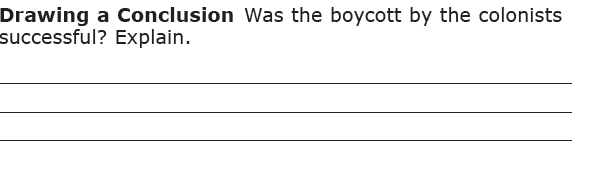 ******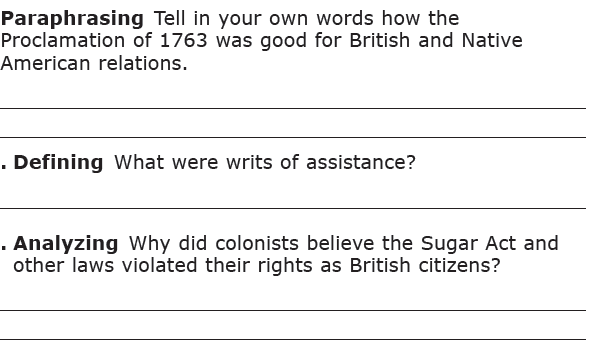 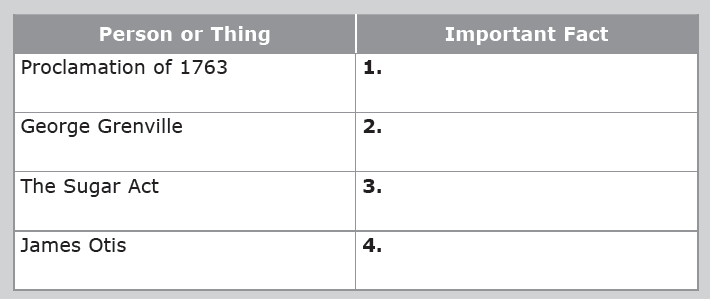 ***True/False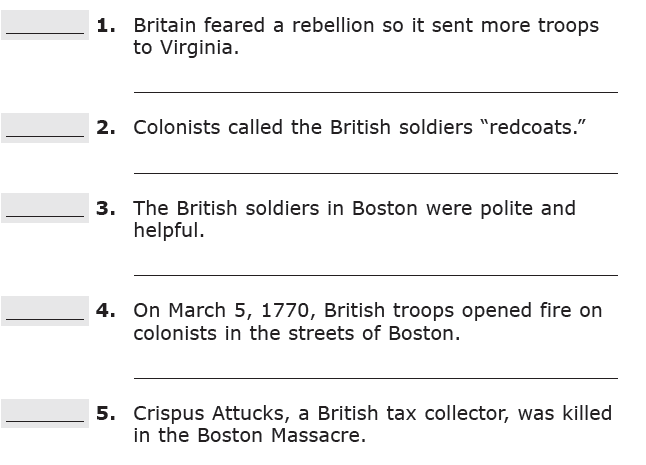 *** Text-Dependent Questions 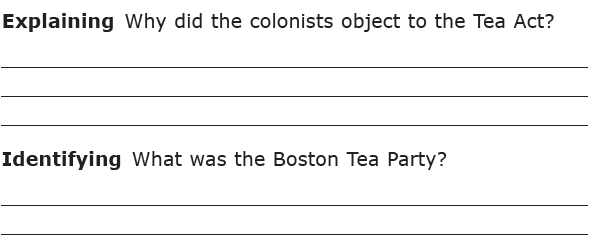 :*** Analyze the Outcome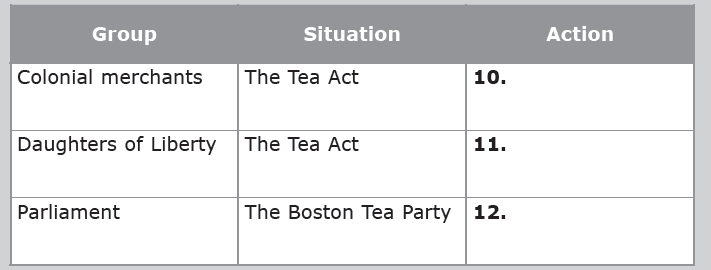 Analyze 5 sentence paragraphWhat was the Boston Tea Party?Who owned the tea that was destroyed?Who threw it overboard?Why did they do this?AssessmentThey do ….Begin Analysis of 5-1 homework passage (Due Wednesday, September 23)3-5 Sentence Journal Entry they Pair/ShareWhich changes in British policy do you think would have angered the colonist most?  Why?3-5 Sentence Journal Entry they Pair/ShareWhy do you think Samuel Adams and others formed the Sons of Liberty instead of just acting alone to express their anger at the British policies? 3-5 Sentence Journal Entry they Pair/ShareHow did the Boston Massacre affect British policies and relations between the two sides?3-5 Sentence Journal Entry they Pair/ShareHow did the British punish the colonists for the Boston Tea Party?HomeworkComplete Close Read Passage of 5-1 guided reading . (pages 61-64)Follow annotating text directions and answer all questions.  Complete 5-lesson 1 homework portion. (pages 61-64)Review Notes and homework. Begin Homework Packet pages 65-68Annotate appropriatelyFinish Homework packet pages 65-68Annotate appropriately ClosureExit Slip3: List 3 things you learned today2: Explain 2 ways you contributed to class today1:  identify at least one question you still have.Exit Slip3: List 3 things you learned today2: Explain 2 ways you contributed to class today1:  identify at least one question you still have.Exit Slip3: List 3 things you learned today2: Explain 2 ways you contributed to class today1:  identify at least one question you still have.Exit Slip3: List 3 things you learned today2: Explain 2 ways you contributed to class today1:  identify at least one question you still have.Exit Slip3: List 3 things you learned today2: Explain 2 ways you contributed to class today1:  identify at least one question you still have.Resources/MaterialsComputerProjectorStudent text booksInteractive journalsColored pencilsTape/glueTE-online bookComputerProjectorStudent text booksInteractive journalsColored pencilsTape/glueTE-online bookComputerProjectorStudent text booksInteractive journalsColored pencilsTape/glueTE-online bookComputerProjectorStudent text booksInteractive journalsColored pencilsTape/glueTE-online bookComputerProjectorStudent text booksInteractive journalsColored pencilsTape/glueTE-online bookProjected AssessmentsChapter 5Mid-chapter quiz:  Tuesday, Sept. 29Vocabulary Quiz:  Monday, October 5Chapter Assessment:  Thursday, October 8Writing Assignment:  Friday, October 9Chapter 5Mid-chapter quiz:  Tuesday, Sept. 29Vocabulary Quiz:  Monday, October 5Chapter Assessment:  Thursday, October 8Writing Assignment:  Friday, October 9Chapter 5Mid-chapter quiz:  Tuesday, Sept. 29Vocabulary Quiz:  Monday, October 5Chapter Assessment:  Thursday, October 8Writing Assignment:  Friday, October 9Chapter 5Mid-chapter quiz:  Tuesday, Sept. 29Vocabulary Quiz:  Monday, October 5Chapter Assessment:  Thursday, October 8Writing Assignment:  Friday, October 9Chapter 5Mid-chapter quiz:  Tuesday, Sept. 29Vocabulary Quiz:  Monday, October 5Chapter Assessment:  Thursday, October 8Writing Assignment:  Friday, October 9Additional notes/ Upcoming EventsPlease make sure you are reviewing your notes from your interactive notebook each night.Spirit Week This Week!Please make sure you are reviewing your notes from your interactive notebook each night.Spirit Week This Week!Please make sure you are reviewing your notes from your interactive notebook each night.Spirit Week This Week!Please make sure you are reviewing your notes from your interactive notebook each night.Spirit Week This Week!Please make sure you are reviewing your notes from your interactive notebook each night.Spirit Week This Week!Middle School Dance 3:30-5.